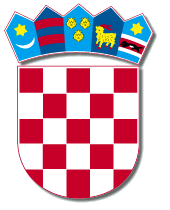 REPUBLIKA HRVATSKAPRIMORSKO-GORANSKA ŽUPANIJA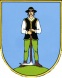                GRAD DELNICEGRA JAVNO SAVJETOVANJENaziv aktaNacrt STRATEGIJEIZJEDNAČAVANJA MOGUĆNOSTI ZA OSOBE S INVALIDITETOMNA PODRUČJU GRADA DELNICA DO 2020. GODINERazdoblje trajanja savjetovanjaSavjetovanje je otvoreno 30 dana /zaključno sa 17.11.2018.g./NAZIV/IME I PREZIMETE ADRESA UČESNIKA SAVJETOVANJAPRIJEDLOG/RAZMIŠLJANJE UČESNIKA SAVJETOVANJA